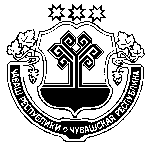 Руководствуясь постановлением Кабинета Министров Чувашской Республики от 03.10.2019г. № 398 «О внесении изменений в некоторые постановления Кабинета Министров Чувашской Республики», Законом Чувашской Республики «О муниципальной службе в Чувашской Республике» и Уставом Ярабайкасинского   сельского поселения Моргаушского района, Собрание депутатов Ярабайкасинского  сельского поселения Моргаушского района Чувашской Республики р е ш и л о:1. Внести в решение Собрания депутатов Ярабайкасинского  сельского поселения Моргаушского района Чувашской Республики от 30.01.2018 г. № С-36/5 «О денежном содержании лиц, замещающих муниципальные должности и должности    муниципальной службы в органах местного  самоуправления Ярабайкасинского  сельского поселения Моргаушского района  Чувашской Республики» (далее – Решение) следующие изменения: 1.1. Изложить приложение № 1 Решения  в следующей редакции: «Приложение № 1 к решению Собрания депутатовЯрабайкасинского  сельского поселенияот  30.01.2018г.  № С-36/5РАЗМЕРЫдолжностных окладов и ежемесячного денежного поощрения лиц, замещающих муниципальные должности и должности    муниципальной службы администрации Ярабайкасинского   сельского поселения  Моргаушского  района »;1.2. Изложить приложение № 2  Решения в следующей редакции: «Приложение № 1 к решению Собрания депутатовЯрабайкасинского  сельского поселенияот 30.01.2019г.  № С-36/5 РАЗМЕРЫЕЖЕМЕСЯЧНЫХ ВЫПЛАТ ЗА КЛАССНЫЙ ЧИН МУНИЦИПАЛЬНОГО СЛУЖАЩЕГО ».2. Настоящее решение вступает в силу после его официального опубликования и распространяется на правоотношения, возникшие с 01 октября  2019 года.Глава Ярабайкасинского  сельского поселения                                         				Г.В. Жуков    Чувашская Республика  Моргаушский районСобрание депутатовЯрабайкасинского сельского поселенияРЕШЕНИЕДеревня Ярабайкасы  Чăваш Республики                                                          Муркаш районĕЯрапайкассин ял поселенийĕн                                                             депутатсен ПухăвĕЙЫШĂНУЯрапайкасси ялě                                                            О внесении изменений в решение Собрания депутатов Ярабайкасинского  сельского поселения Моргаушского района Чувашской Республики от 30.01.2018г. №С-36/5 «О денежном содержании лиц, замещающих муниципальные должности и должности    муниципальной службы в органах местного  самоуправления Ярабайкасинского  сельского поселения Моргаушского района  Чувашской Республики» Наименование должностиДолжностной оклад (рублей в месяц)Предельный размер ежемесячного денежного поощрения (должностных окладов)123Глава администрации Ярабайкасинского  сельского поселения  Моргаушского района94070,2Заместитель главы администрации Ярабайкасинского  сельского поселения Моргаушского района43351,8Главный специалист-эксперт администрации Ярабайкасинского  сельского поселения Моргаушского района50661,0Ведущий специалист-эксперт администрации Ярабайкасинского  сельского поселения Моргаушского района46901,0Специалист-эксперт администрации Ярабайкасинского  сельского поселения Моргаушского  района43151,0Наименование классного чинаРазмер выплаты (рублей в месяц)Советник муниципальной службы 1 класса1302Советник муниципальной службы 2 класса1083Советник муниципальной службы 3 класса940Референт муниципальной службы 1 класса867Референт муниципальной службы 2 класса724Референт муниципальной службы 3 класса649Секретарь муниципальной службы 1 класса506Секретарь муниципальной службы 2 класса434Секретарь муниципальной службы 3 класса361